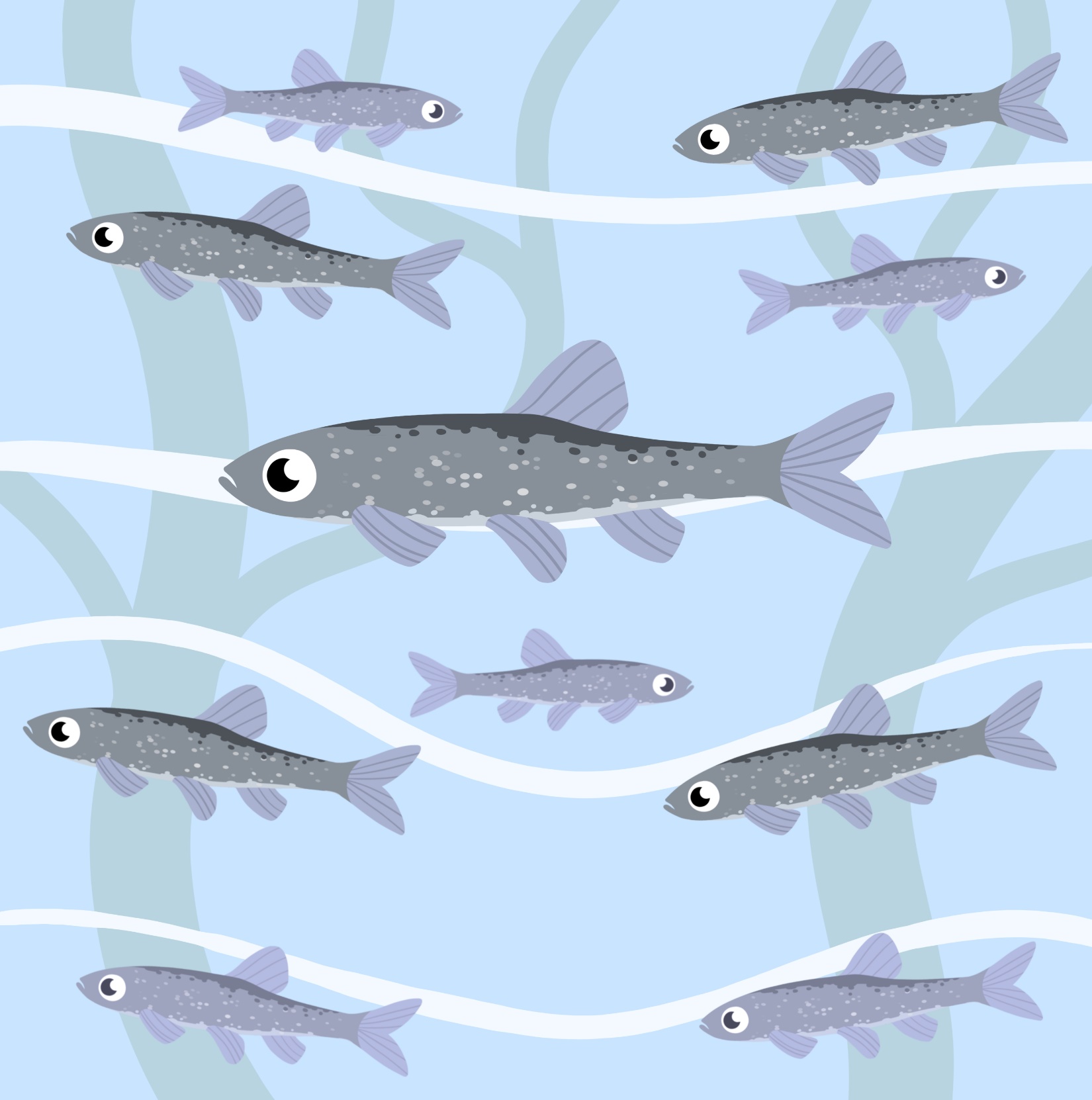 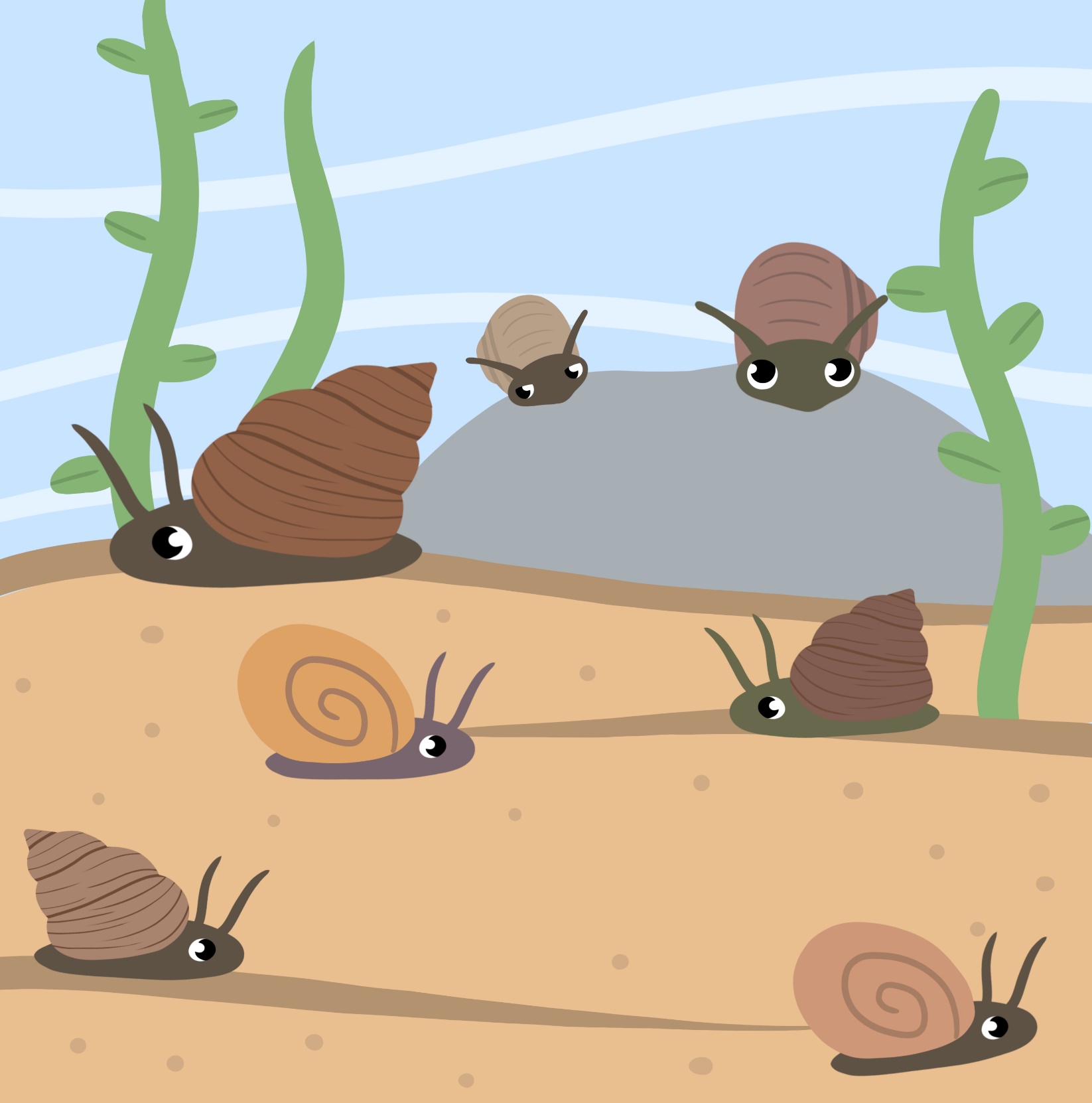 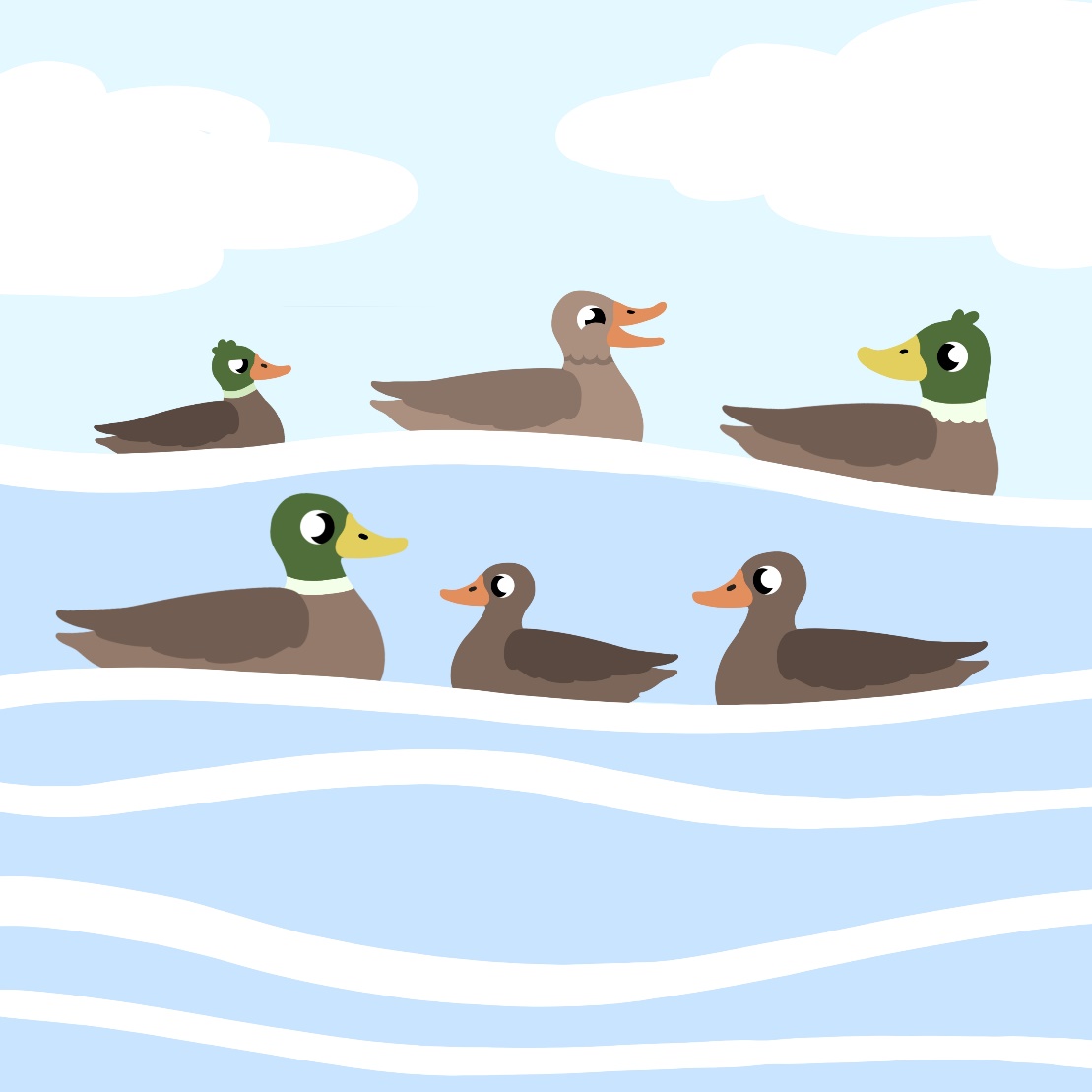 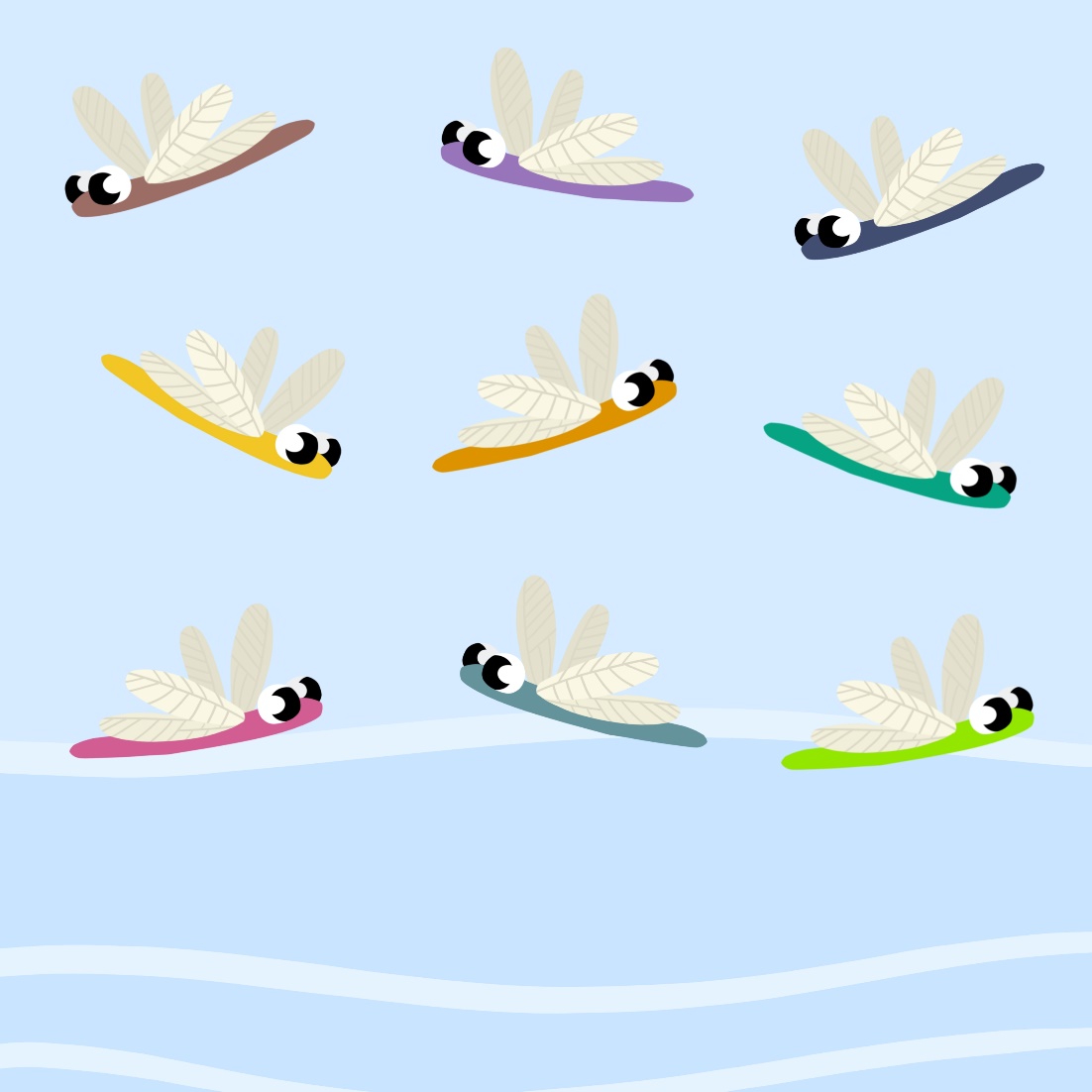 1bezhig3niswi5naanan7niizhwaaswi9zhaangaswi2niizh4niiwin6ningodwaaswi8niizhwaaswi10midaaswi10midaaswi20niizhtana30nisimidana40niimidana50naanimidana60ningodwaasimidana70niizhwaaswimidana80nishwaaswimidana90zhaagaswimidana100ningodwaak5naanan10midaaswi15ashi-naanan20niizhtana25niizhtana-
ashi-naanan30nisimidana35nisimidana-ashi-naanan40niimidana45niimidana-ashi-naanan50naanimidana